УВЕДОМЛЕНИЕо фактах выявления продукции, не соответствующей санитарно-эпидемиологическим и гигиеническим требованиям, и принятых мерах 1. Учреждение государственного санитарного надзора: Государственное учреждение «Дятловский районный центр гигиены и эпидемиологии».(наименование учреждения, выявившего продукцию, не соответствующую санитарно-эпидемиологическим и гигиеническим требованиям)2. Дата выявления продукции, не соответствующей санитарно-эпидемиологическим и гигиеническим требованиям: 01.03.2021.3. Наименование юридического лица или индивидуального предпринимателя, адрес: общество с ограниченной ответственностью «СударыняТорг», УНП 590773000, юридический адрес: ул. Кирова, д.8а, 231471, г. Дятлово, Гродненская область; отбор пробы проведен в магазине «Сударыня» ООО «СударыняТорг» (Гродненская область, г. Дятлово, ул. Кирова 8а).(полное наименование юридического лица или Ф.И.О. индивидуального предпринимателя,адрес юридического лица или адрес места жительства индивидуального предпринимателя, адрес (адреса) осуществления деятельности (в случае, если адреса различаются), УНП)4. Документы: товарно-транспортная накладная № 4290295 от 28.01.2021, грузоотправитель СП «Санта Импэкс Брест» ООО г. Гродно, 230015, г.Гродно, ул. Гаспадарчая, 29/1, грузополучатель ООО «Сударыня Торг» Гродненская область, г. Дятлово ул. Кирова 8а, 231460, пункт погрузки: Волковысский склад филиала СП «Санта Импэкс Брест» в г.Гродно, Гродненская область, Волковысский район, г. Волковыск, ул. Комарова, 1. (сведения о товаросопроводительных документах, позволяющих определить поставщиков (импортёров) и приобретателей такой продукции: вид документа (договор поставки, товарная накладная, счет-фактура и иные документы, содержащие информацию о продукции), дата, номер, срок действия документов)5. Продукция: перец фаршированный замороженный полуфабрикат, в картонной коробке с полимерным вкладышем, масса нетто 5 кг, дата изготовления 19.12.2020г., срок годности 6 месяцев, штрих - код 4820115244740, ТУ У 15.1-35048287-001:2007, не соответствует требованиям п.1.9.3 санитарных норм и правил «Требования к продовольственному сырью и пищевым продуктам», гигиенического норматива «Показатели безопасности и безвредности для человека продовольственного сырья и пищевых продуктов», утвержденных постановлением Министерства здравоохранения Республики Беларусь 21.06.2013 №52, п.1.1 таблицы 1, приложения 2 Технического регламента Таможенного союза 021/2011 «О безопасности пищевой продукции», утверждённого решением Комиссии Таможенного союза от 09.12.2011 № 880, по микробиологическому показателю (контрольная проба) – в 0,0001 г продукта обнаружены БГКП, при нормативном значении, установленном в ТНПА – не допускается в 0,0001 г. (протокол испытаний лабораторного отдела Слонимского зонального ЦГЭ от 01.03.2021 № 91-Д).(наименование и обозначение продукции, ее название, артикул, модель, код ТН ВЭД ЕАЭС, ТНПА (при наличии) и иныесведения о продукции (серийный номер, дата производства), обеспечивающие её идентификацию (с указанием выявленныхнарушений санитарно-эпидемиологических и гигиенических требований (показателей), даты и номера протокола лабораторных исследований, количество продукции)6. Изготовитель: ООО ПЗП «Элика», ул. Комарова,62, с. Котлярево, Витовский район, Николаевская область, Украина, 57260, тел./ факс (0512) 68 36 33, поставщик: ООО «ЮГФУД», 19 км. Старокиевской дороги, Одесса, Одесская область,65025, Украина. тел. (+380482) 30-53-15. Адрес мощностей производства: 463 км. +700м автодороги Киев-Одесса, Беляевский район, Одесская область, 65031, Украина, импортёр и организация, уполномоченная на принятие претензий в Республике Беларусь: СП «Санта Импэкс Брест» ООО, Республика Беларусь, 224004, г. Брест, ул. Катин Бор, 106а. Тел. (0162) 29-91-10, факс. (0162) 29-91-19. (полное наименование изготовителя (уполномоченного изготовителем лица, импортера) продукции,которое указано в маркировке продукции и документах, подтверждающих качество и безопасность, его место нахождения(адрес юридического лица или адрес места жительства и адрес индивидуального предпринимателя) и адрес (адреса) места осуществления деятельности (в случае если адреса различаются))7. Регистрационный номер и срок действия документа, подтверждающего качество и безопасность продукции: декларация о соответствии ЕАЭС № BY/112 11.02. ТР021 121 03581 с 28.12.2020 по 18.06.2021. (регистрационный номер и срок действия свидетельства о государственной регистрации, санитарно-гигиенического заключения, сертификата соответствия, декларации о соответствии, ветеринарного сертификата - страна, наименование органа по сертификации, регистрационный номер аттестата по аккредитации)8. Принятые меры: вынесено требование о приостановлении реализации товаров от 24.02.2021 № 12, предписание об изъятии из обращения от 01.03.2021 № 13/И, предписание о приостановлении (запрете) реализации товаров от 01.03.2021 № 13, информированы отдел экономики Дятловского райисполкома, государственное учреждение «Брестский зональный центр гигиены и эпидемиологии» (по месту расположения импортёра), импортёр СП «Санта Импэкс Брест» ООО, ООО «Сударыня Торг», Республиканский ЦГЭОЗ, информация будет размещена на сайте Дятловского районного ЦГЭ.(информация о принятых мерах с приложением копий документов, в том числе копии протокола лабораторных исследований, акта отбора проб, этикеток, товаросопроводительных документов, а также копии иных документов, послуживших основанием для принятия мер)9. Дополнительная информация: 24.02.2021 был проведен отбор контрольного образца. Меры административного воздействия к ответственным лицам торгового объекта не применялись по причине соблюдения условий хранения пищевой продукции и предоставления товарно-транспортной накладной от 28.01.2021 № 4290295, где указана декларация о соответствии. (обязательно указывается информация о принятом решении по проведению лабораторных исследований контрольной пробы продукции, а также причины, послужившие основанием для не проведения отбора контрольной пробы)Направляется в порядке информирования.И. о. главного государственного 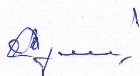 санитарного врача Дятловского района					Н.Н. Дедович02.03.2021 № 1115Главным врачам Брестского,Витебского, Гомельского,Минского,Могилёвского областных ЦГЭОЗГлавному врачуМинского городского ЦГЭ Главным врачам Брестского,Витебского, Гомельского,Минского,Могилёвского областных ЦГЭОЗГлавному врачуМинского городского ЦГЭ 